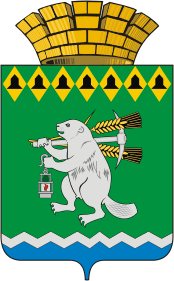 Дума Артемовского городского округаVII созыв13 заседание    РЕШЕНИЕот 26 мая 2022 года                                                      			           № О повестке 13  заседания Думы Артемовского городского округаВ соответствии со статьей 11 Регламента Думы Артемовского городского округа, принятого решением Думы от 13 октября 2016 года   № 11,Дума Артемовского городского округа РЕШИЛА:Утвердить повестку 13 заседания Думы Артемовского городского округа:Об отчете главы Артемовского городского округа о результатах своей деятельности, о результатах деятельности Администрации Артемовского городского округа и иных подведомственных главе Артемовского городского округа органов местного самоуправления Артемовского городского округа, в том числе о решении вопросов, поставленных Думой Артемовского городского округа в 2021 году. Докладывает Константин Михайлович Трофимов, глава Артемовского городского округа.О результатах публичных слушаний по проекту решения Думы Артемовского городского округа «О внесении изменений в Устав Артемовского городского округа». Докладывает Владимир Степанович Арсенов, председатель Думы Артемовского городского округа.О внесении изменений в Устав Артемовского городского округа.Докладывает Елена Витальевна Пономарева, заведующий юридическим отделом Администрации Артемовского городского округа.О назначении и проведении публичных слушаний по обсуждению отчета об исполнении бюджета Артемовского городского округа за 2021 год и проекта решения Думы Артемовского городского округа» Об утверждении отчета об исполнении бюджета Артемовского городского округа за 2021 год».  Докладывает Татьяна Владимировна Петрова, председатель постоянной комиссии по экономическим вопросам, бюджету и налогам.О принятии Порядка рассмотрения кандидатур и назначения на должность председателя Счетной палаты Артемовского городского округа. Докладывает Елена Александровна Курьина, председатель Счетной палаты Артемовского городского округа.О внесении изменений в решение Думы Артемовского городского округа от 29.07.2018 № 407 «Об утверждении структуры и штатной численности Счетной палаты Артемовского городского округа». Докладывает Елена Александровна Курьина, председатель Счетной палаты Артемовского городского округа.О внесении изменений в Положение об оплате труда лиц, замещающих муниципальные должности в Артемовском городском округе на постоянной основе.  Докладывает Елена Александровна Курьина, председатель Счетной палаты Артемовского городского округа. Содокладчик Ольга Сергеевна Кириллова, заведующий отделом экономики, инвестиции и развития Администрации Артемовского городского округа.Об утверждении отчета об исполнении Программы управления собственностью Артемовского городского округа за 2021 год. Докладывает Дарина Сергеевна Воронина, начальник Управления муниципальным имуществом Администрации Артемовского городского округа.О признании утратившим силу решения Думы Артемовского городского округа от 26.08.2021 № 873 «Об утверждении Порядка предварительного уведомления представителя нанимателя (работодателя) о выполнении иной оплачиваемой работы муниципальными служащими, замещающими должности муниципальной службы в органах местного самоуправления Артемовского городского округа». Докладывает Дарья Павловна Мальченко, заведующий отделом организации и обеспечения деятельности Администрации Артемовского городского округа.О награждении Почетной грамотой Думы Артемовского городского округа. Докладывает Владимир Степанович Арсенов, председатель Думы Артемовского городского округа.Председатель ДумыАртемовского городского округа 		                                        В.С.Арсенов